KOMUNIKATII etap postępowania kwalifikacyjnego TEST SPRAWNOŚCI FIZYCZNEJ obejmujący: podciąganie na drążku, bieg po kopercie oraz próbę wydolnościową zostanie przeprowadzony w dniu 12 czerwca 2024 r. od godziny 08:00 w siedzibie Komendy Powiatowej Państwowej Straży Pożarnej w Pruszczu Gdańskim przy ul. Gdańskiej 1A.Test sprawności fizycznej będzie się odbywał zgodnie z poniższym harmonogramem:Na teście sprawności fizycznej obowiązuje ubiór i obuwie sportowe. Kandydat może podejść do każdej z prób dwukrotnie. Podejście drugie może nastąpić wyłącznie w dniu, w którym przeprowadzono pierwsze podejście do danej próby. Do oceny ogólnej zostaje wybrany korzystniejszy wynik podejścia uzyskany przez kandydata. Kandydaci przed przystąpieniem do testów sprawności fizycznej przeprowadzają rozgrzewkę we własnym zakresie tzn. po wejściu na miejsce przeprowadzenia testu sprawności fizycznej i spełnieniu wymogów formalnych kandydat zgłasza gotowość przystąpienia do próby sprawnościowej. Przed przystąpieniem do testów sprawności fizycznej kandydaci przedkładają komisji ds. postępowania kwalifikacyjnego w stosunku do osób ubiegających się o przyjęcie do służby w PSP (pod rygorem wykluczenia z dalszego postępowania) następujące dokumenty: a) dokument tożsamości ze zdjęciem (do wglądu), b)	zaświadczenie lekarskie (oryginał) o braku przeciwwskazań zdrowotnych do przystąpienia do testu sprawności fizycznej oraz próby wydolnościowej (załącznik nr 4 do ogłoszenia o naborze), wystawionego nie wcześniej niż 30 dni przed dniem przedmiotowego testu.Uwaga: Komisja dopuści do II etapu postępowania kwalifikacyjnego wyłącznie osoby posiadające zaświadczenie lekarskie o braku przeciwwskazań do zdrowotnych do wykonywania ćwiczeń fizycznych związanych z postępowaniem kwalifikacyjnym zgodne ze wzorem i kompletnie wypełnione. Komisja nie dopuści do II etapu postępowania kwalifikacyjnego kandydatów, którzy: nie będą posiadać zaświadczenia lekarskiego, przedłożone zaświadczenie będzie nieaktualne lub zaświadczenie będzie stwierdzać przeciwskazania zdrowotne do wykonywania ćwiczeń fizycznych,będą posiadać zaświadczenie niezgodne z zamieszczonym wzorem, zaświadczenie nie będzie kompletnie wypełnione. Wyniki II etapu postępowania kwalifikacyjnego zostaną opublikowane najpóźniej do dnia 12.06.2024 r. do godziny 15:30.Na tym komunikat zakończono.Przewodniczący Komisji Kwalifikacyjnej                   kpt. Patryk Alfuth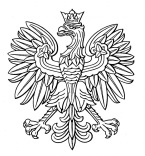 Pruszcz Gdański, 10 czerwca 2024 r.KOMENDA POWIATOWAPAŃSTWOWEJ STRAŻY POŻARNEJw Pruszczu Gdańskimul. Gdańska 1A, 83-000 Pruszcz GdańskiPOK.1110.1.2024.4.MGNr grupy Numer kandydataGodzina testu sprawności fizycznej1POK.101.202408:001POK.102.202408:001POK.103.202408:001POK.104.202408:001POK.105.202408:001POK.106.202408:001POK.107.202408:002POK.109.202408:302POK.110.202408:302POK.111.202408:302POK.112.202408:302POK.113.202408:302POK.114.202408:30